Вінницький національний медичний університет ім. М.І.Пирогова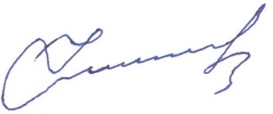 СИЛАБУС  навчальної дисципліни«АКУШЕРСТВО ТА ГІНЕКОЛОГІЯ»1. Статус та структура дисципліни2. Опис дисципліниКоротка анотація курсу, актуальність. У загальній системі підготовки лікаря акушерство і гінекологія є однією з хірургічних дисциплін. Головне завдання курсу полягає в тому, щоб навчити студентів діагностиці та лікуванню гінекологічних захворювань, оцінювати результати обстеження, ставити попередній діагноз та планувати тактику ведення гінекологічних хворих, принципам обстеження, ведення вагітної, роділлі та породіллі, планувати тактику фізіологічних та ускладнених пологів, післяпологового періоду, проводити консультування щодо методу лактаційної аменореї. Згідно з навчальним планом вивчення акушерства та гінекології здійснюється на 4-5 роках навчання, і включає читання лекцій, проведення практичних занять та самостійної роботи студентів. У лекціях з акушерства та гінекології висвітлюються питання невідкладної допомоги при невідкладних станах в акушерстві та гінекології, питання планування сім’ї і неплідності, диференційної діагностики, тактики ведення, профілактики доброякісних, передракових та злоякісних захворювань жіночої статевої системи.Організація навчального процесу здійснюється за кредитно-модульною системою. Обсяг навчального навантаження студентів описаний у кредитах ECTS – залікових кредитах, які зараховуються студентам при успішному засвоєнні ними модулю (залікового кредиту).Програма дисципліни структурована на два модулі, до складу яких входять 6 змістових модулів. Кредитно-трансферна система організації навчального процесу спонукає студентів систематично вчитися протягом навчального року.Видами навчальних занять згідно з навчальним планом є лекції, практичні заняття, самостійна робота студентів.Передреквізити. Акушерство та гінекологія як навчальна дисципліна базується на знаннях, отриманих студентами при вивченні медичної біології, нормальної та патологічної анатомії, топографічної анатомії, нормальної та патологічної фізіології репродуктивної системи жінки, гістології та ембріології, мікробіології, фармакології, клінічної генетики, внутрішніх професійних та інфекційних хвороб, хірургічних хвороб, гігієни, соціальної медицини, організації та економіки охорони здоров’я й інтегрується з цими дисциплінами. Мета курсу та його значення для професійної діяльності. Метою дисципліни є набуття теоретичних знань та практичних навичок з фізіологічного та патологічного акушерства, консервативної та оперативної гінекології, засвоєння загальних принципів ведення вагітності, пологів та післяпологового періоду, вміння аналізувати акушерську ситуацію та хірургічні ризики гінекологічної хворої, використовувати основні та додаткові методи дослідження, демонструвати вміння та навички згідно освітньо-професійної програми.Постреквізити. Акушерство та гінекологія як навчальна дисципліна базується на знаннях, отриманих студентами при вивченні ендокринології, урології, онкології, хірургії, вертебрології й інтегрується з цими дисциплінами.3. Результати навчання дисципліни:Після успішного вивчення дисципліни здобувач зможе: знати: перебіг фізіологічної та патологічної вагітності, пологів та післяпологового періоду; сучасні стандарти надання допомоги при невідкладній акушерській та гінекологічній патології; питання планування сім’ї. вміти: проводити гінекологічне дослідження, здійснювати забір матеріалу для цитологічного, гістологічного і бактеріологічного дослідження та вміти їх інтерпретувати; встановлювати діагноз захворювання, проводити диференційну діагностику, терапію, профілактику та реабілітацію акушерських і гінекологічних хворих; збирати та оцінювати акушерський та гінекологічний анамнез; проводити зовнішнє та внутрішнє акушерське дослідження, оцінювати стан плода та новонародженого; надавати невідкладну допомогу при акушерській та гінекологічній патології.здатен продемонструвати: знання і практичні навички з дисципліниволодіти навичками: методики обстеження вагітної та гінекологічної хворої, аналізу даних лабораторних та інструментальних обстежень,  демонструвати необхідні медичні маніпуляціїсамостійно вирішувати: питання створення плану обстеження вагітної та гінекологічної хворої. 4. Зміст та логістика дисципліни Дисципліна на 4 курсі включає 18 тем в одному тематичному модулі.Модуль 1.  Захворювання органів жіночої репродуктивної системи. Планування сім’ї.Тема 1. Клінічна анатомія і фізіологія жіночих статевих органів в різні вікові періоди.Тема 2. Основні методи обстеження гінекологічних хворих. Загальна симптоматологія гінекологічних захворювань (симуляційний центр).Тема 3. Нейроендокринна регуляція функції статевих органів. Нормальний менструальний цикл.Тема 4. Класифікація порушень функції репродуктивної системи. Аменорея. Аномальні маткові кровотечі.Тема 5. Нейроендокринні синдроми в гінекології.Тема 6. Доброякісні пухлини жіночих статевих органів. Доброякісні пухлини яєчників (кісти та кістоми).Тема 7. Доброякісні пухлини жіночих статевих органів. Доброякісні пухлини матки. Ендометріоз.Тема 8. Фонові та передракові захворювання жіночих статевих органів.Тема 9. Злоякісні новоутворення геніталій. Трофобластичні захворювання.Тема 10. Запальні захворювання жіночих статевих органів неспецифічної етіології. Поняття про мікробіоценоз піхви.Тема 11. Захворювання жіночих статевих органів, що передаються статевим шляхом.Тема 12. Курація хворих, підготовка учбової історії хвороби.Тема 13. «Гострий живіт» в гінекології. Причини, клініка, діагностика, невідкладна допомога.Тема 14. Неплідний шлюб. Причини жіночої та чоловічої неплідності. Методи діагностики. Сучасні принципи і методи лікування.Тема 15. Планування сім’ї. Сучасні методи контрацепції.Тема 16. Захист учбової історії хвороби.Тема 17. Прийом практичних навичок. Тестовий контроль.Тема 18. Підсумковий модульний контроль. Диференційний залік.Теми лекційного курсу розкривають проблемні питання відповідних розділів акушерства та гінекології.Практичні заняття за методикою їх організації є клінічними, бо передбачають:- Курацію хворих та вагітних з різноманітною акушерсько-гінекологічною  патологією (а при їх відсутності в клініці - розбір клінічних ситуаційних завдань чи архівних історій хвороби): збирання анамнезу, проведення диференційної діагностики при різних видах акушерської та гінекологічної патології;- Обґрунтування попередньою діагнозу;- Складання плану обстеження жінок з використанням сучасних методів діагностики;- Аналіз даних лабораторних та інструментальних обстежень;- Вміння демонструвати необхідні медичні маніпуляції;- Проведення диференціального діагнозу та обґрунтування клінічного діагнозу;- Складання схеми лікування;- Складання профілактичних та реабілітаційних заходів у разі різних видів акушерсько-гінекологічної патології.Самостійна робота студента передбачає підготовку до практичних занять та проміжних контролів, вивчення тем для самостійної позааудиторної роботи, підготовка презентацій, таблиць. Контроль засвоєння тем самостійної позааудиторної роботи здійснюється на проміжних контрольних заняттях та підсумковому контролі з дисципліни.Індивідуальна робота включає опрацювання наукової літератури, підготовку оглядів з наданих тем для презентації на засіданнях студентського наукового гуртка, виконання науково-практичних досліджень, участь у профільних олімпіадах, науково-практичних конференціях, конкурсах студентських наукових робіт. За час навчання студенти пишуть і захищають навчальну історію пологів та історію хвороби.Засвоєння теми контролюється на практичних заняттях у відповідності з конкретними цілями, засвоєння змістових модулів - на практичних підсумкових заняттях. Застосовуються такі засоби діагностики рівня підготовки студентів: тести, розв'язування ситуаційних задач. Інтерпретація лабораторних досліджень, трактування та оцінка їх результатів, аналіз і оцінка результатів інструментальних досліджень, контроль практичних навичок.Підсумковий контроль засвоєння модулю проводиться після його завершення. Оцінка успішності студента з дисципліни є рейтинговою і виставляється за багатобальною шкалою і має визначення за системою ЕСТS та шкалою, прийнятою в Україні.Тематичні плани лекцій, календарні плани практичних занять, тематичний план самостійної позааудиторної роботи, обсяг та напрямки індивідуальної роботи опубліковані на сайті кафедри. Маршрут отримання матеріалів: Кафедра акушертсва та гінекології № 2/Студенту/Очна форма навчання/Медицина/4(5) курс/Навчально-методичні матеріали/ або за посиланням https://www.vnmu.edu.ua/ кафедра акушерства та гінекології № 2.Форми та методи контролю успішності навчанняКритерії оцінюванняОцінювання знань здійснюється згідно Положення про організацію освітнього процесу у ВНМУ ім.М.І.Пирогова (посилання https://www.vnmu.edu.ua/ Загальна інформація/Основні документи)Шкала оцінювання дисципліни: національна та ECTSОцінювання історії хвороби, написання якої передбачено під час вивчення дисципліни є оцінкою за практичне заняття.Критерії оцінювання знань студентаОцінювання усної/письмової відповіді під час поточного контролюОцінка «відмінно» виставляється студенту, який глибоко і всебічно засвоїв теоретичний матеріал, грамотно і логічно його викладає. Він може вільно оперувати латинською термінологією, чітко відповідає на нестандартні питання за темою заняття, уміє пов’язати матеріал даної теми з вивченими раніше розділами, що свідчить про опанування рекомендованої літератури та здатність аналізувати вивчений матеріал, а також чітко демонструє значення засвоєних теоретичних знань для практичної медициниОцінка «добре» виставляється студенту, який знає і добре володіє теоретичним матеріалом, грамотно його викладає, не допускає неточностей при відповіді, уміє розкрити тему з позицій її медичного значення та практичного застосування, але при цьому відповіді не виходять за межі підручника, методичних рекомендацій. Оцінка «задовільно» виставляється студенту, який знає базові поняття та визначення з вивченої теми, але допускає значні неточності або має труднощі при формулюванні відповіді, не розуміє медичних аспектів теми, не може пов’язати теоретичний матеріал із практикою.Оцінка «незадовільно» виставляється студенту, який не знає теоретичних основ теми, допускає грубі помилки при відповіді, не розуміє базових понять та визначень, не може пояснити значення теоретичного матеріалу для практичної медицини.Оцінювання виконання практичних навичок під час поточного контролюОцінка «відмінно» виставляється студенту, який, знає хід та послідовність самостійної навчально-дослідницької роботи для виконання практичного завдання, демонструє правильне виконання необхідних практичних навичок, та вірно з чіткими формулюваннями узагальнень та висновків. Оцінка «добре» виставляється студенту, який допускає неточності при виконанні практичних навичок, але здатний самостійно виявити допущені помилки та може продемонструвати виконання практичної навички в цілому. Оцінка «задовільно» виставляється студенту, який знає основи практичного завдання, але зазнає труднощів при виконанні практичних завдань, не може продемонструвати повну правильну послідовність практичних навичок.Оцінка «незадовільно» виставляється студенту, який не може продемонструвати виконання практичної навички, порушує порядок її виконання. Оцінювання виконання тестових завдань під час поточного контролю	Оцінка «відмінно» виставляється студенту, який при проведенні тестового контролю допускається не більше 10% неправильних відповідей ( обсяг правильних відповідей 90-100%). Під час розв’язання клінічно-орієнтованих тестових завдань надає правильні відповіді на всі питання до тесту.	Оцінка «добре» виставляється студенту, який під час  тестового контролю допускає не більше 20% помилок. ( обсяг правильних відповідей 80-89 %). Під час розв’язання клінічно-орієнтованих тестових завдань надає правильні відповіді на більшість питань до тесту.Оцінка «задовільно» виставляється студенту, який робить помилки не більш, ніж в 40% тестівих завдань ( обсяг правильних відповідей 60,5-79%). Під час розв’язання клінічно-орієнтованих тестових завдань надає правильні відповіді тільки на деякі питання до тесту.Оцінка «незадовільно» виставляється студенту, який при тестовому опитуванні правильно розв’язує менше 60% тестових завдань. Під час розв’язання клінічно-орієнтованих тестових завдань не може надати правильні відповіді на питання до теста.Оцінювання усної відповіді під час підсумкового контролю (іспит)	Оцінка «відмінно» виставляється студенту який грамотно та в логічній послідовності надає відповіді на питання екзаменаційного білету. Під час відповіді демонструє здатність аналізувати теоретичний матеріал, робить груновні висновки щодо значення теоретичного матеріалу для практичної медицини, надає чіткі правильні відповіді на додаткові нестандартні питання, може пояснити, як практично здійснюється лабораторна діагностика та профілактика певного інфекційного захворювання, знає принципи його лікування та особливості епідеміології, надає повну характеристику біологічних властивостей збудника. Оцінка «добре» виставляється студенту, який добре володіє теоретичним матеріалом та в логічній послідовності надає відповіді на питання екзаменаційного білету, але допускає незначні неточності, які швидко виправляє при відповіді на уточнюючі запитання екзаменатора. Під час відповіді на питання з спеціальної мікробіології може пояснити, як здійснюється лабораторна діагностика та профілактика певного інфекційного захворювання, знає принципи його лікування та особливості епідеміології, надає основну характеристику біологічних властивостей збудника.Оцінка «задовільно» виставляється студенту, який при відповіді на питання екзаменаційного білету демонструє знання базових понять та визначень, допускає значні неточності або має труднощі при відповіді на питання з спеціальної мікробіології, не може розкрити в достатньому обсязі принципів лабораторної діагностики, профілактики та лікування інфекційного захворювання, викликаного певним збудником, може навести тільки окремі біологічні властивості, допускає неточності при відповіді на конкретизуючі питання екзаменатора.Оцінка «незадовільно» виставляється студенту, який не знає відповіді на одне з питань екзаменаційного білету, допускає грубі помилки при відповіді на питання з спеціальної мікробіології, не може пояснити базові поняття та визначення, не знає принципів лабораторної діагностики, профілактики та лікування інфекційного захворювання, викликаного певним збудником, не знає відповіді на додаткові уточнюючі запитання екзаменатора.	Нарахування індивідуальних балів здійснюють на підставі Положення про організацію навчального процесу у Вінницькому національному медичному університеті ім. М.І.Пирогова (Вінниця, 2020) (посилання https://www.vnmu.edu.ua/ Загальна інформація/Основні документи)	12 балів – додаються до оцінки з дисципліни студенту, який отримав призове місце на міжвузівських олімпіадах з дисципліни або призове місце на Всеукраїнському конкурсі студентських наукових робіт або призове місце на міжвузівській/міжнародній науковій конференції з наявністю друкованої роботи	11 балів – додаються до оцінки з дисципліни студенту, який отримав І місце на внутрішньовузівській олімпіаді з дисципліни або І місце на студентській науковій конференції з наявністю друкованої роботи, або приймав участь у Всеукраїнському конкурсі студентських наукових робіт	10 балів - додаються до оцінки з дисципліни студенту, який отримав призове місце (ІІ-ІІІ) на внутрішньовузівській олімпіаді з дисципліни або на студентській науковій конференції з наявністю друкованої роботи; або за участь (без призового місця) міжвузівських олімпіадах з дисципліни або призове місце на міжвузівській/міжнародній науковій конференції з наявністю друкованої роботи.	9 балів – додаються до оцінки з дисципліни студенту, який приймав участь (без призового місця) у внутрішньовузівській олімпіаді з дисципліни або студентській науковій конференції з наявністю друкованої роботи	8 балів - додаються до оцінки з дисципліни студенту, який активно приймав участь у роботі студентського наукового гуртка, опублікував друковану роботу за результатами науково-практичного дослідження, але не приймав особисто участь у студентській науковій конференції, підготував стендову доповідь.	6-7 балів - додаються до оцінки з дисципліни студенту, який виготовив не менше 20 мікропрепаратів або не менше 3 таблиць, або навчальний відеофільм для поповнення наочного забезпечення викладання дисципліни (з урахуванням обсягу та важливості виконаної роботи).	3-5 балів додаються до оцінки з дисципліни студенту, який виготовив не менше 10 мікропрепаратів або не менше 2 таблиць, або створив тематичну ілюстровану презентацію певного збудника інфекційного захворювання (не менше 2) для поповнення наочного забезпечення викладання дисципліни (з урахуванням обсягу та важливості виконаної роботи).Політика навчальної дисципліни/курсу Студент має право на отримання якісних освітніх послуг, доступ до сучасної наукової та навчальної інформації, кваліфіковану консультативну допомогу під час вивчення дисципліни та опанування практичними навичками. Політика кафедри під час надання освітніх послуг є студентоцентрованою, базується на нормативних документах Міністерства освіти та Міністерства охорони здоров’я України, статуті університету та порядку надання освітніх послуг, регламентованого основними положеннями організації навчального процесу в ВНМУ ім.М.І.Пирогова та засадах академічної доброчесності. Дотримання правил розпорядку ВНМУ, техніки безпеки на практичних заняттях. Вимоги щодо підготовки до практичних занять. Студент повинен вчасно приходити на практичне заняття, теоретично підготовленим згідно теми. На заняття слід приходити вчасно, без запізнення. Студент, який запізнився більше, ніж на 10 хвилин на заняття, не допускається до останнього і повинен його відпрацювати в установленому порядку.На практичних заняттях студент має бути одягнений в робочу форму (медичний халат, шапочка). Студенти, які не мають робочої форми, не допускаються до заняття.Студент повинен дотримуватись правил безпеки на практичних заняттях та під час знаходження у приміщеннях кафедри.Під час обговорення теоретичних питань студенти мають демонструвати толерантність, ввічливість та повагу до своїх колег та викладача; при виконанні практичних завдань робоче місце має зберігатись у порядку та бути прибраним після виконання практичної роботи.Використання мобільних телефонів та інших електронних девайсів. Використання мобільних телефонів та інших електронних пристроїв на занятті допускається тільки під час електронного тестування або опитування. Академічна доброчесність. Під час вивчення дисципліни студент має керуватись Кодексом академічної доброчесності ВНМУ ім.М.І.Пирогова (https://www.vnmu.edu.ua/ загальна інформація/ Основні документи/ Кодекс академічної доброчесності). При порушенні норм академічної доброчесності під час поточного та підсумкових контролів студент отримує оцінку «2» та повинен її відпрацювати своєму викладачу в установленому порядку протягом двох тижнів після отриманої незадовільної оцінки.Пропуски занять. Пропущені заняття відпрацьовуються в порядку, установленому в Положенні про організацію освітнього процесу у ВНМУ ім. М.І.Пирогова (посилання https://www.vnmu.edu.ua/ Загальна інформація/ Основні документи) у час, визначений графіком відпрацювань (опублікований на сайті кафедри https://www.vnmu.edu.ua/ кафедра акушертсва та гінекології № 2) черговому викладачу. Для відпрацювання пропущеного заняття студент має пройти тестування та письмово чи усно відповісти на питання до теми заняття. Відпрацювання пропущених лекцій здійснюється після надання конспекту лекційного матеріалу, або написання реферату, чи підготовки власної презентації з теми пропущеної лекції.Порядок допуску до підсумкового контролю з дисципліни наведений в Положенні про організацію освітнього процесу у ВНМУ ім. М.І.Пирогова (посилання https://www.vnmu.edu.ua/ Загальна інформація/Основні документи). До підсумкового контролю допускаються студенти, які не мають пропущених невідпрацьованих практичних занять та лекцій та отримали середню традиційну оцінку не менше «3».Додаткові індивідуальні бали. Індивідуальні бали з дисципліни (від 1 до 12) студент може отримати за індивідуальну роботу, обсяг якої оприлюднений на сайті кафедри в навчально-методичних матеріалах дисципліни, кількість балів визначається за результатами ІРС згідно Положенню про організацію освітнього процесу у ВНМУ ім. М.І.Пирогова (посилання https://www.vnmu.edu.ua/ Загальна інформація/Основні документи).Вирішення конфліктних питань. При виникненні непорозумінь та претензій до викладача через якість надання освітніх послуг, оцінювання знань та інших конфліктних ситуацій, студент повинен подати спершу повідомити про свої претензії викладача. Якщо конфліктне питання не вирішено, то студент має право подати звернення до завідувача кафедри згідно Положення про розгляд звернень здобувачів вищої освіти у ВНМУ ім. М.І.Пирогова (https://www.vnmu.edu.ua/ Загальна інформація/Основні документи).Політика в умовах дистанційного навчання. Порядок дистанційного навчання регулюється Положенням про запровадження елементів дистанційного навчання у ВНМУ ім. М.І.Пирогова (https://www.vnmu.edu.ua/ Загальна інформація/Основні документи). Основними навчальними платформами для проведення навчальних занять є Microsoft Team, Google Meets. Порядок проведення практичних занять та лекцій, відпрацювань та консультацій під час дистанційного навчання оприлюднюється на веб-сторінці кафедри (https://www.vnmu.edu.ua/ кафедра мікробіології/ Студенту або https://www.vnmu.edu.ua/ кафедра акушерства та гінекології/ Новини).Зворотній зв’язок з викладачем здійснюється через месенджери (Viber, Telegram, WhatsApp) або електронну пошту (на вибір викладача) в робочий час.Навчальні ресурси  Навчально-методичне забезпечення дисципліни оприлюднено на сайті кафедри. Маршрут отримання матеріалів https://www.vnmu.edu.ua/ кафедра акушерства та гінекології №2/ Студенту.Основна література: Акушерство та гінекологія у 4-х томах. 1. А: Акуш.: нац. підр. Для мед. ВНЗ ІV р.а., 2-ге вид. випр. Затв. МОЗ і МОН //За ред.. проф. В.М. запорожана. – К., «Медицина». – 2017. – 1032 с.Дистлер В. Неотложные состояния в акушерстве и гинекологии //Под ред. В.Е. Радзинского. – Москва, «ГЭОТАР-Медиа». – 2010. – 416 с.Netter’s Obstetrics & Gynecology [Text] / Roger P. Smith ; ill. Frank H. Netter. - 3rd ed. - Philadelphia : Elsevier, 2018. - XII, 601 p. : il. - Index: p. 581-601. - ISBN 978-0-7020-7036-5Obstetrics & Gynecology [Text] / T. L. Callahan, A. B. Caughey. - 7th ed. - Philadelphia [etc.] : Wolters Kluwer, 2018. - XV, 590 p. : il. - (Blue prints). - Index: p. 571-590. - ISBN 978-1-4963-4950-7Fundamentals of Obstetrics and Gynaecology [Text] : Llewellyn-Jones Fundamentals of Obstetrics and Gynaecology / J. Oats, S. Abraham. - 10th ed. - Edinburgh [etc.] : Elsevier, 2017. - VII, 375 p. : il. - (International edition). - Index: p. 365-375. - ISBN 978-0-7020-6064-9Obstetrics and Gynecology [Text] : textbook for students of higher medical education establishments : in 2 vol. / V. I. Gryshchenko [et al.] ; ed.: V. I. Gryshchenko, M . O. Shcherbina. - 2nd ed. - Kyiv : Medicine, 2018. Vol. 2 : Gynecology. - 2018. - 352 p.Clinical Cases in Obstetrics and Gynecology [Text] / D. Konkov, O. Bulavenko ; Vinnitsa National Pirogov Memorial Medical University. - Vinnytsya : Nilan-Ltd, 2018. - 414 p. - Bibliogr.: p. 410. - ISBN 978-966-924-720-9Акушерство і гінекологія (у 2-х книгах): підручник (за ред. Грищенко В.І., Щербини М.О.)// Книга І Акушерство.-К.: Медицина, 2011.- 422 с.; Книга ІІ Гінекологія. - К. Медицина, 2011.- 375 с.USMLE. Step 2 CK. 2017 [Text] : lecture notes / ed. E. P. Sakala. - New York : Kaplan Medical, 2016 - . . Obstetrics & Gynecology. - 2016. - 289 p. : il. - Index: p. 277-289. - ISBN 978-1-5062-0804-6 Оперативна гінекологія: навч. посібн. /Ю.С. Паращук та ін.. – Харків: ХНМУ. – 2017. – 132 с.Фізіологічне акушерство: підр. (ВНЗ І-ІІІ р.а.) /І.Б. Назарова, В.Б. Самойленко, 2-е вид., перер. І доповн. // «Медицина». – 2018. – 408 с. Накази МОЗ України. Клінічні протоколи з надання акушерсько-гінекологічної допомоги.Додаткова література:Акушерские аспекты обезболивания родов. О.А. Николаева, «Медицинский альманах». – 2018, № 3. – С. 131-133.Атлас по кольпоскопии. Балига Шакуншала Б. //«ГЭОТАР-Медиа». – 2015. – 252 с.Дамиров М.В. Внематочная беременность // Бином. – 2019. – 240 с.Интенсивная терапия острых нарушений гемостаза в акушерстве (ДВС-синдром). Клинические рекомендации (протоколы лечения). А.В. Куликов Анестезиология и реаниматология. – 2017, № 5. – С. 399-406.Мравян С.Р. Врожденные пороки сердца у беременных // МИА. – 2019. -  80 с.Некрасова Е.С. Пренатальная диагностика при многоплодной беременности //Видар-м. – 2019. – 224 с.Електронні ресурси:Електронна адреса сайту університету:  http://vnmu.edu.uaЕлектронна адреса сайту бібліотеки університету: http://library.vnmu.edu.uaВсесвітня організація охорони здоров’я  http://www.who.int/en/Центр тестування https://www.testcentr.org.ua/uk/МОЗ України https://moz.gov.ua/Центр громадського здоров’я МОЗ України https://phc.org.ua/kontrol-zakhvoryuvanАсоціація акушер-гінекологів України http://www.aagu.com.uaАнглійською мовою: Osmosis https://www.youtube.com/c/osmosis/MEDCRAM- Medical Lectures explained clearly https://www.youtube.com/user/MEDCRAMvideosРесурс PubMed https://pubmed.ncbi.nlm.nih.gov/Ресурс UpToDate https://www.uptodate.com/homeМіжнародна фередерація акушер-гінекологів (FIGO) https://www.figo.orgАмериканський коледж акушер-гінекологів (ACOG) https://www.acog.orgКоролівський коледж акушер-гінекологів (RCOG) https://www.rcog.org.ukНаціональний інститут охорони здоров’я (NICE)  https://www.nice.org.ukМіжнародна спілка ультразвуку в акушерстві та гінекології (ISUOG) https://www.isuog.orgЄвропейська спілка ембріології та репродукції людини (ESHRE) https://www.eshre.eu11. Управління з санітарного нагляду за якістю харчових продуктів і медикаментів (FDA) https://www.fda.govПрезентації лекцій, Методичні рекомендації до практичних занять та СРС.
9. Розклад та розподіл груп по викладачам опублікований на веб-сторінці кафедри ((https://www.vnmu.edu.ua/  кафедра акушерства та гінекології №2/ Студенту).10. Питання до проміжних та підсумкового контролів дисципліни опубліковані на веб-сторінці кафедри ((https://www.vnmu.edu.ua/ кафедра акушерства та гінекології №2/ Студенту).Силабус з дисципліни «Акушерство та гінекологія» обговорено та затверджено на засіданні кафедри акушерства та гінекології № 2  (протокол № 1, від «28» серпня 2020 року).Відповідальний за курс, зав. учбовою частиною    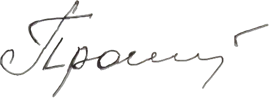 акушерства та гінекології № 2  к.мед.н., асистент                               ___________ 				Пролигіна І.В.                Завідувач кафедри 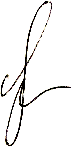 акушерства та гінекології № 2   д.мед.н., професор                              ___________ 				Булавенко О.В.“ЗАТВЕРДЖУЮ”Проректор з навчальної роботи________проф. Ю.Й.Гумінський“28” серпня 2020 року“ПОГОДЖЕНО”Завідувач кафедри акушерства та гінекологої №2 ________проф. О.В. Булавенко   “28” серпня 2020 рокуСпеціальність222 МедицинаОсвітній рівеньМагістрОсвітня програмаОПП «Медицина», 2020Навчальний рік2020-2021Кафедраакушерства та гінекології №2Лектор професор, д.мед.н. Булавенко О.В.Контактна інформація gynecology@vnmu.edu.ua, вул. Замостянська, 18 (гінекологічне відділення КНП ВМКПБ№2), (0432) 27-29-49 пр. Коцюбинського, 50 (КНП ВМКПБ№2), (0432) 26-15-60Укладач силабусуасистент, к.мед.н. Пролигіна І.В.Статус дисципліниОбов’язковаКод дисципліни в ОПП/місце дисципліни в ОППОК 33, складова циклу дисциплін професійної підготовкиКурс/семестр4 курс (VII-VIII семестри)Обсяг дисципліни (загальна кількість годин/ кількість кредитів ЄКТС)90 годин /3 кредити ЄКТСКількість змістових модулів1 модульСтруктура дисципліниЛекції - 8 годПрактичні заняття 36 годСамостійна робота 46 год В цілому: аудиторні заняття – 48,9%, самостійна поза аудиторна робота – 51,1%Мова викладанняукраїнськаФорма навчанняОчна (при впровадженні карантинних заходів - дистанційна, очна)Модуль 1.  Захворювання органів жіночої репродуктивної системи. Планування сім’ї.7-8 семестр90 год / 3,0 кредитиЛекції № 1-4Практичні заняття № 1-18Теми для самостійного опрацювання № 1-16Поточний контроль на практичних заняттяхМетоди: усне або письмове опитування,  тестування, електронне опитування, розв’язання ситуаційний задачКонтроль засвоєння тематичного розділу дисципліни на проміжних контрольних заняттяхМетоди: усне або письмове опитування, електронне тестування, розв’язання ситуаційних задач, контроль практичних навичокПідсумковий семестровий контроль (диференційний залік) по завершенню 7 та 9 семестрівЗгідно положення про організацію освітнього процесу у ВНМУ ім. М.І.Пирогова (посилання https://www.vnmu.edu.ua  /Загальна інформація/ Основні документи)Підсумковий контроль дисципліни -диференційний залік по завершенню 8 та 10 семестрівМетоди: передекзаменаційне тестування, усне опитування (згідно положення про організацію освітнього процесу у ВНМУ ім.М.І.Пирогова(посилання https://www.vnmu.edu.ua /Загальна інформація/Основні документи)Засоби діагностики успішності навчанняТеоретичні питання, тести, клінічно-орієнтовані ситуаційні завдання, практичні завдання, демонстрація практичних навичокПоточний контрольЗа чотирьох бальною системою традиційних оцінок: 5 «відмінно», 4 «добре», 3 «задовільно», 2 «незадовільно»Проміжні розділові контроліЗа чотирьох бальною системою традиційних оцінокКонтроль практичних навичокЗа чотирьох бальною системою традиційних оцінокЗалікЗа 200-бальною шкалою (середня арифметична оцінка за семестр конвертується в бали)Зараховано: від 120 до 200 балівНе зараховано: менше 120 балів (див.Шкалу оцінювання)Підсумковий контроль з дисципліниСума балів за передекзаменаційне тестування (12-20 балів) та усне опитування (38-60 балів)Оцінка за іспит:71-80 балів – «відмінно»61-70 балів – «добре»50-60 балів – «задовільно»Менше 50 балів – «не задовільно»/не склавОцінювання дисциліни:Поточна успішність – від 72 до 120 балів (конвертація середньої традиційної оцінки за практичні заняття за 120-бальною шкалою): 60% оцінки за дисциплінуПідсумковий контроль – від 50 до 80 балів: 40% оцінки за дисципліну Індивідуальна робота – від 1 до 12 балівСумарно від 122 до 200 балів.Сума балів за всі види навчальної діяльностіОцінка ECTSОцінка за національною шкалоюОцінка за національною шкалоюСума балів за всі види навчальної діяльностіОцінка ECTSдля екзамену, курсового проекту (роботи), практикидля заліку180-200Авідмінно  зараховано170-179,9Вдобре зараховано160-169,9Сдобре зараховано141-159,9Dзадовільнозараховано122-140,99Е задовільно-120-140,99Е-зараховано119-61FXнезадовільно з можливістю повторного складанняне зараховано з можливістю повторного складання1-60Fнезадовільно з обов’язковим повторним вивченням дисциплінине зараховано з обов’язковим повторним вивченням дисципліни